MINISTERUL EDUCAŢIEI 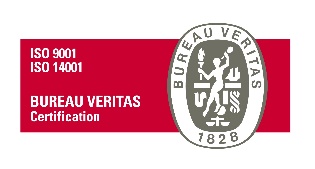 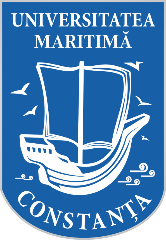 UNIVERSITATEA MARITIMĂ DIN CONSTANŢA900663, CONSTANŢA, str. Mircea cel Bătrân, nr. 104, ROMÂNIAFax: +40-241-617260, Tel: +40-241-664740,E-mail: info@cmu-edu.eu       Web: www.cmu-edu.euSPECIFICAȚII TEHNICESpecificațiile tehnice definesc caracteristici referitoare la nivelul calitativ, tehnic, de performanță, prezintă cerințe, prescripții, caracteristici de natură tehnică ce permit fiecărui produs, să fie descris, în mod obiectiv, astfel încât potențialii ofertanți să elaboreze propunerea tehnică corespunzător în așa manieră încât să corespundă necesităților și solicitărilor autorității contractante.Propunerea tehnică trebuie să corespundă cerințelor minime prevăzute în Caietul de sarcini. Ofertarea de produse cu caracteristici inferioare produselor prevăzute în Caietul de sarcini, atrage descalificarea ofertantului.MENŢIUNE:Specificațiile tehnice care indică o anumită origine, sursă, producție, un procedeu special, o marcă de fabrică sau de comerț, un brevet de invenție, o licență de fabricație, sunt menționate doar pentru identificarea cu ușurință a tipului de produs și NU au ca efect favorizarea sau eliminarea anumitor operatori economici sau a anumitor produse. Aceste specificații vor fi considerate ca având mențiunea de «sau echivalent».KIT MEMORIE DDR4 16 GB – 1 BUCATĂTip memorie: DDR4Capacitate: 16 GBFrecvență: 2666 MHzKit Dual Channel: 2 x 8 GBLatenta CAS: 19 CLStandard: PC4-21300Tensiune alimentare: 1.2 VKIT USB TASTATURĂ SI MOUSE – 11 KITURITastatura Tip: MultimediaCuloare: negruTaste numerice: daNumar taste: 104Tehnologie: wired (cu cablu USB)Interfață: USBSisteme de operare suportate: WindowsLayout tastatura: USMouseInterfata mouse: USBButoane/rotite mouse: 3/1Culoare: negruProdusele vor fi însoțite la livrare de certificate de garanție. 